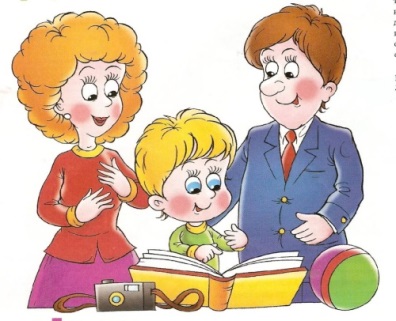       График приема граждан                                 Заведующий Малышева Елена ВасильевнаПонедельникпятница8.00-18.00Заместитель заведующего Спешинская Светлана ВикторовнаВторниксреда8.00-18.00Старший воспитательМихайлова Ирина Борисовначетверг8.00-18.00Педагог-психологРыжкова Татьяна АлександровнаПонедельникЧетвергПятница15.30-16.1516.00-18.0015.25-16.15Инструктор по                        физической   культуреДубышкина Нина АлександровнаЧетверг16.00-17.00Музыкальный руководитель Незнанова Ольга ЮрьевнаПонедельникСреда16.00-17.0016.00-17.00Музыкальный руководитель Куделя Ольга АлександровнаЧетверг16.00-17.00Учитель-логопедГусарова Наталья ИвановнаЧетвергПятница12.30-13.0012.30-13.00Учитель-логопедЖерноклюева Татьяна АнатольевнаСредаЧетверг17.30-18.0014.30-15.00